Федеральное государственное бюджетное образовательное учреждение высшего образованияФАКУЛЬТЕТ         ИНФОРМАТИКА И СИСТЕМЫ УПРАВЛЕНИЯКАФЕДРА                Компьютерные системы и сети (ИУ6)Отчетпо практической работе № _____Название практической работы: ____________________________________ __________________________________________________________________Дисциплина: __Учебно-технологическая практика_________________________________________________________________                   Студент   гр.   _ИУ6-13Б___      __________________   ___________________                                                                                       (Подпись, дата)                          (И.О. Фамилия)                    Преподаватель                       __________________   __________________                                                                                          (Подпись, дата)                            (И.О. Фамилия)  Москва, 2023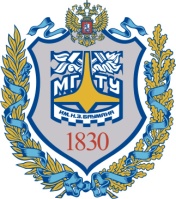 «Московский государственный технический университет 
имени Н.Э. Баумана»(национальный исследовательский университет)(МГТУ им. Н.Э. Баумана)